Publicado en   el 24/09/2014 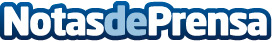 38 Rallye de Llanes, próximo objetivo para el equipo Suzuki-RepsolDatos de contacto:Nota de prensa publicada en: https://www.notasdeprensa.es/38-rallye-de-llanes-proximo-objetivo-para-el Categorias: Automovilismo Industria Automotriz http://www.notasdeprensa.es